Laboratory Equipment Reference Sheet: Iron Ring: 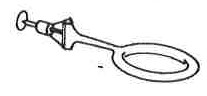 Description: Iron ring with a screw fastener; Several Sizes Uses: To fasten to the ring stand as a support for an apparatus Buret Clamp/Test Tube Clamp: 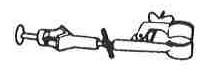 Description: Metal clamp with a screw fastener, swivel and lock nut, adjusting screw, and a curved clamp. Uses: To hold an apparatus; May be fastened to a ring stand. Mortar and Pestle: 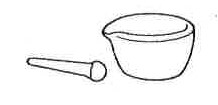 Description: Heavy porcelain dish with a grinder. Uses: To grind chemicals to a powder. Spatula: 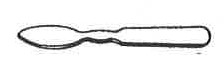 Description: Made of metal or porcelain. Uses: To transfer solid chemicals in weighing. Triangular File: 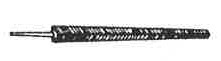 Description: Metal file with three cutting edges. Uses: To scratch glass or file. Rubber Connector: 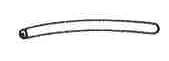 Description: Short length of tubing. Uses: To connect parts of an apparatus. Pinch Clamp: 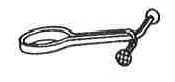 Description: Metal clamp with finger grips. Uses: To clamp a rubber connector. Test Tube Rack: 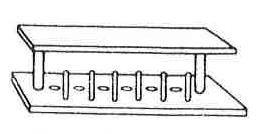 Description: Rack; May be wood, metal, or plastic. Uses: To hold test tubes in an upright position. Plastic Wash Bottle: 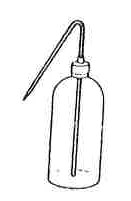 Description: Squeezable plastic bottle with angular tip. Uses: To dispense distilled water. Test Tube Brush: 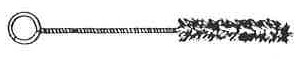 Description: Brush with a wire handle. Uses: To scrub glass apparatus. Stirring Rod: 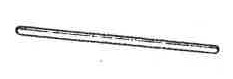 Description: Glass rod. Uses: To stir combinations; To use in pouring liquids. Evaporating Dish: 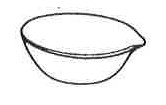 Description: Porcelain dish. Uses: As a container for small amounts of liquids being evaporated. Glass Plate: 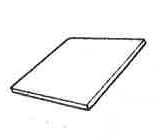 Description: Thick glass. Uses: Many uses; Should not be heated Watch Glass: 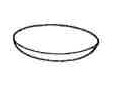 Description: Curved glass. Uses: May be used as a beaker cover; May be used in evaporating very small amounts of liquid.  Funnel: 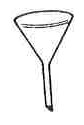 Description: Glass or plastic. Uses: To hold filter paper; May be used in pouring Medicine Dropper: 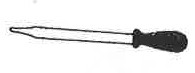 Description: Glass tip with a rubber bulb. Uses: To transfer small amounts of liquid. Forceps: 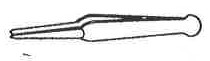 Description: Metal Uses: To pick up or hold small objects. Beaker: 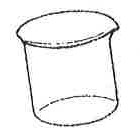 Description: Glass; Common sizes are 100 mL, 250 mL, 400 mL; Size is marked. Uses: As a container, like a cup; May be heated. Graduated Cylinder: 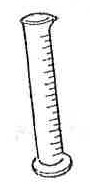 Description: Glass or Plastic; Marked with a milliliter (mL) scale). Uses: To measure volume. Erlenmeyer Flask: 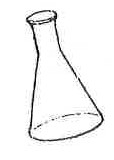 Description: Glass; Common sizes are 125 mL, 250 mL, 500 mL; Size is marked. Uses: May be heated. Florence Flask: 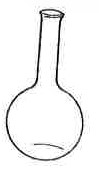 Description: Glass; Common sizes are 125 mL, 250 mL, 500 mL; Size is marked. Uses: May be heated. Test Tube: 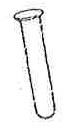 Description: Glass; Several Sizes. Uses: Many uses; May be heated. Test Tube Holder: 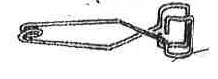 Description: Metal; Clamp with a spring handle. Uses: To hold a test tube. Tongs: 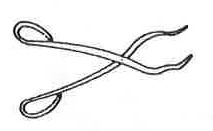 Description: Metal. Uses: To pick up and hold an apparatus. Ruler: 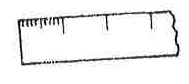 Description: Divided into centimeter and millimeter divisions. Uses: To measure length. Clay Triangle/Pipestem Triangle: 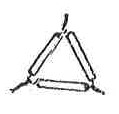 Description: Triangular wire frame with clay material coverings. Uses: To support a crucible. Crucible and Cover: 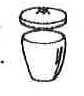 Description: Small porcelain dish with a cover. Uses: To heat small amounts of solid material at a high temperature. Wire Gauze: 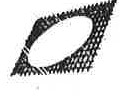 Description: Wire screen with ceramic-fibered center. Uses: To spread the head of a flame. Laboratory Burner/Bunsen Burner: 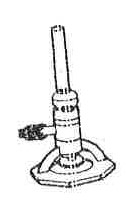 Description: Metal heating device connected to a gas outlet with rubber tubing. Uses: To heat chemicals in beakers or test tubes. Laboratory Safety Goggles: 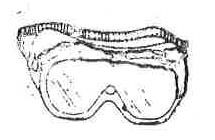 Description: Close-filling eyeglasses with side shields Uses: For protecting eyes from chemicals used in lab. Ring Stand: 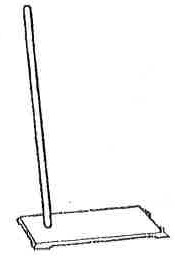 Description: Metal rod upright with a heavy base. Uses: A support with many uses. Buret:  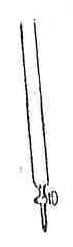 Description: Glass; Marked with a milliliter (mL) scale and filled with a stopcock, pinch clamp, or glass bead. Uses: To withdraw and measure volumes of solutions in titrations. Volumetric Flask: 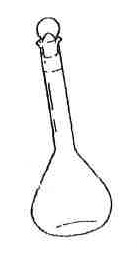 Description: Glass; Marked off to liter capacity with a glass stopper. Uses: Used in the preparation of solutions. 